Finding a Specific TER or TA for Someone ElseOr you can pull up the specific TER or TA using the navigation below: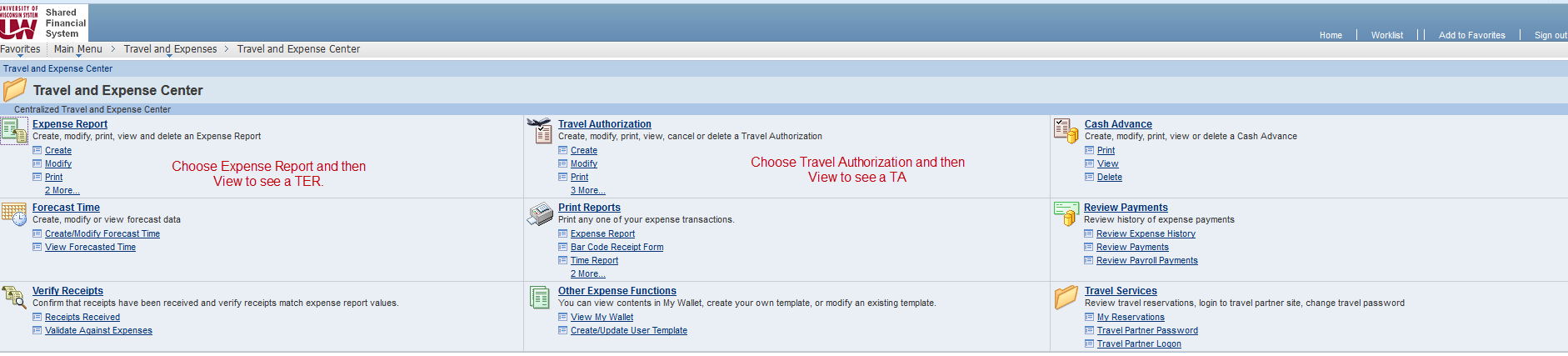 